UNIVERSIDADE FEDERAL DE ALAGOAS INSTITUTO DE CIÊNCIAS SOCIAIS CURSO DE CIÊNCIAS SOCIAIS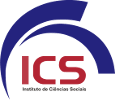 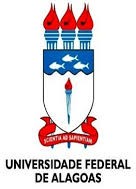 TERMO DE COMPROMISSO DOCENTE/DISCENTE PARA ORIENTAÇÃO DE TRABALHO DE CONCLUSÃO DE CURSO DE GRADUAÇÃO EM CIÊNCIAS SOCIAISEu,						Professor (a) do				, concordo em orientar o Trabalho	de	Conclusão	de		Curso	doaluno(a)		n°	de	matrícula(	), conforme projeto apresentado pelo proponente, cujo título inicial é  		 	.Eu,	n° de matrícula(	), comprometo-me a cumprir o cronograma do Trabalho de Conclusão de     Curso     acordado      com      o(a)      Professor(a)      Orientador(a),      o(a) Sr(a).		, por mim escolhido(a), bem como elaborar meu TCC de acordo com as resoluções e as normas estabelecidas pelo Colegiado do Curso e pela Instituição de Ensino, respeitando, ainda, o tempo máximo de integralização do curso a que estou vinculado(a).Declaramos estar cientes das regras de elaboração e defesa do TCC, as quais são provenientes da resolução de TCC em vigência (aprovada pelo Colegiado do Curso) e das demais normas Institucionais como a Semana de TCC. Deste modo, nos comprometemos a cumprir tais normas e informar, por escrito, ao Colegiado do Curso eventuais problemas advindos do exercício dessa atividade.Maceió,	de	20 _.Orientador(a)	EstudanteCoordenador(a) de TCC	Coordenador do curso